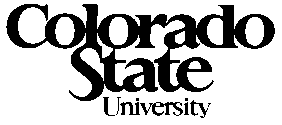 Committee on Non-Tenure-Track FacultyMeeting Minutes1:00-2:00 p.m., Tuesday, January 31, 2017380 Lory Student CenterAttendees: Jenny Morse (CoNTTF Chair, COB), Natalie Barnes (CLA), Steven Benoit (CNS), Joseph DiVerdi (CNS), Sue Doe (CLA), David Greene (CHHS), Patricia Stutz-Tanenbaum (CHHS) and Leslie Stone-Roy (CVMBS).1. Call to order2. Minutes from January 24, 2017 approved3. Review of proposed content changes of Sections C and Ea. Section C was discussed extensively.b. Note was taken regarding a question from a VP during a discussion among President Frank's Cabinet. This question was communicated by Faculty Council Chair Stromberger on October 25, 2016 and included a suggestion that the words "non-tenure track" in the upcoming Faculty Manual proposed changes be replaced with "clinical, research, and teaching faculty" (or an alternate judged appropriate by CoNTTF). This change was welcomed by the committee and suitable language included in the proposed content changes.c. Proposed content changes to Section C were approved. The proposed content changes will be transmitted to the Committee on Faculty Governance without delay.4. Note was taken of calls from two Faculty Council committees to convert NTTF representatives to those committees from non-voting to voting members. The committee welcomed these calls and agreed with them.5. Great thanks were tendered to the committee members, Benoit and Greene, who drafted the proposed changes.5. Proposed content changes to Section E will be reviewed at the next meeting.6. Adjourned 2pm.Respectfully submitted by Joseph DiVerdi